2019壢中科學營-亞特蘭壢斯企劃書主辦單位：國立中大壢中均質化計畫、中大壢中科學研究社活動宗旨： 傳達科普理念，使其在學員們心中根深蒂固，並透過營隊帶給學員們各式科學知識與使其對科學產生濃厚興趣。預期效益：能讓國中生在實驗中獲得樂趣，且讓幹部學習團隊合作活動時間：108年3月30日和3月31日 8:00~16:30活動地點：中央大學附屬中壢高級中學 活動費用:國中生每人收取新台幣參佰元，支用於午餐、餐點、學生保險費。其他費用由本校均質化計畫補助。招生對象:國一至國三同學指導老師:化學科葉治明老師 03-49321815轉75活動召集人:總召  江思謙  0955293065副召  廖威閎  0905731467報名方式：報名時間:2/18(一)~3/8(五)報名方式:填寫google表單網址:https://goo.gl/forms/lA2t3YSZ4hLMncq12活動粉絲專頁：網址: https://reurl.cc/a1703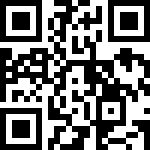 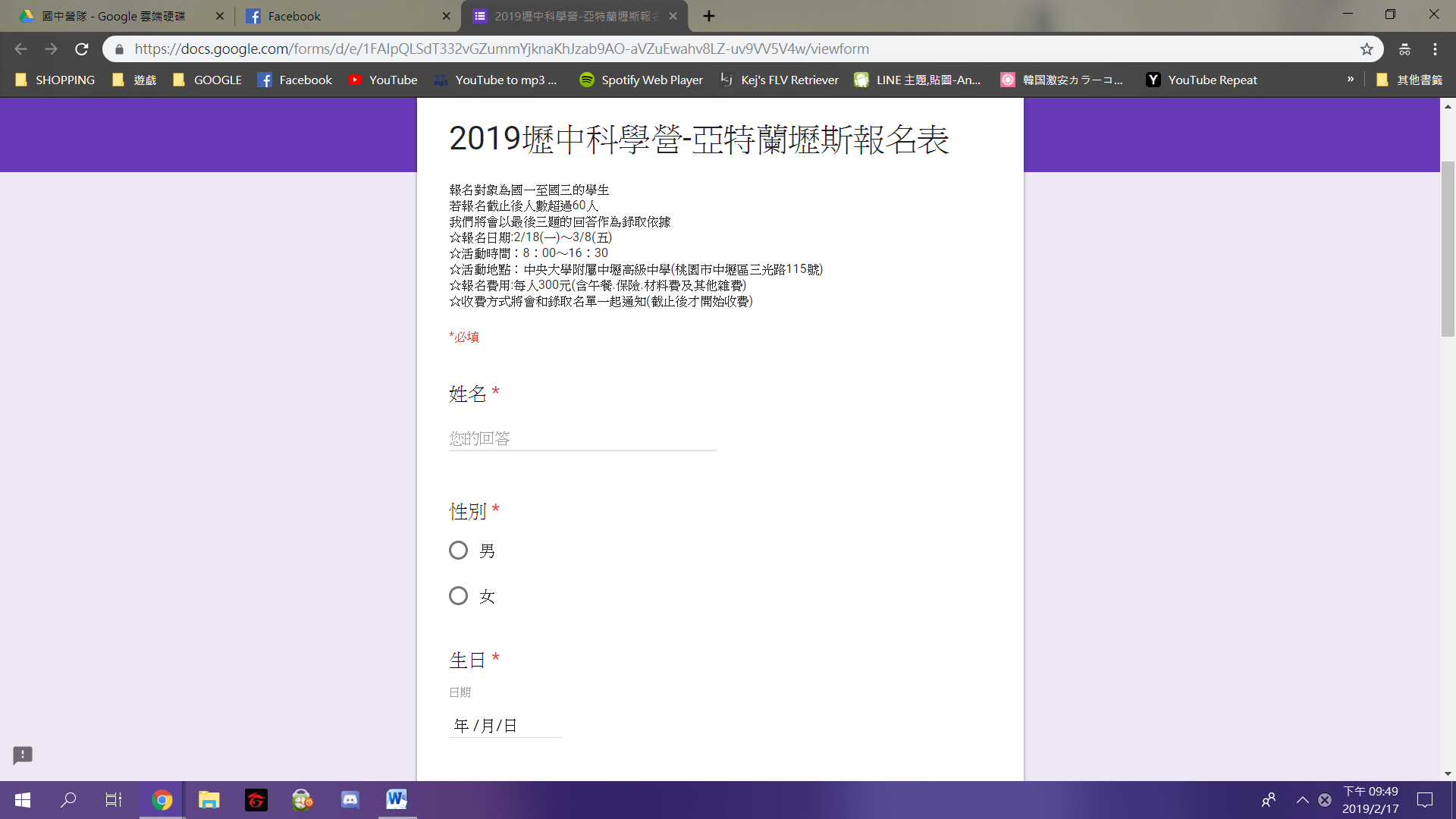 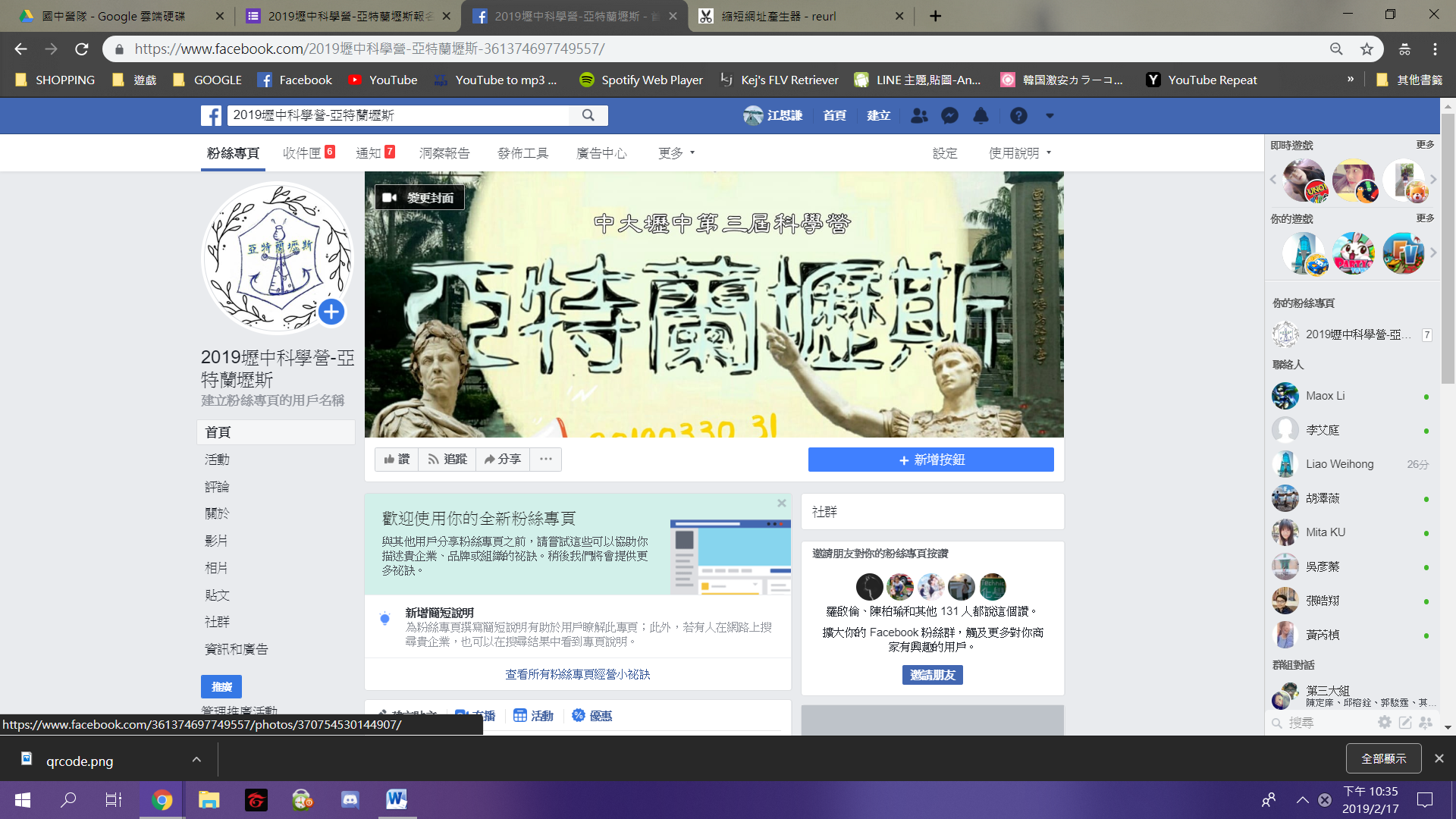 